Внимание! Программа предварительная! По окончанию подачи предварительных заявок программа будет изменена. Смотрите в группе в vk aerobics74, или по адресу: https://vk.com/club139837937На сайте www.aerobic74.ru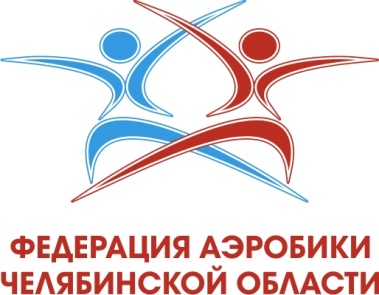 Приложение № 4ПРОГРАММАОткрытые городские  соревнованияпо спортивной аэробикеМБУ ДС «Торпедо», г. Челябинск, Копейское шоссе, д. 5,  19 ноября 2022 года18 ноября 2022 г. - день приезда18 ноября 2022 г. - день приезда19 ноября 2022 г.19 ноября 2022 г.11.00-11.30Комиссия по допуску спортсменов в соответствии с порядком пропуска на спортивный объект 11.30-11.55Совещание судей 11.00-11.55Разминка спортсменов 11.30-11.55Опробование площадки  спортсменами 18+ лет: ИЖ; 12-14 лет: ГП; 15-17 лет: ИЖ; 6-8 лет: ИЖ, Трио, ГП, Гр;  12-14 лет:  Тр, Гр,  ИЖ.12.00-14.00Финальный тур  18+ лет: ИЖ; 12-14 лет: ГП; 15-17 лет: ИЖ; 6-8 лет: ИЖ, Трио, ГП, Гр;  12-14 лет:  Тр, Гр,  ИЖ в соответствии со стартовым протоколом14.00-14.30Награждение победителей, призеров и финалистов, участников.14.30-14.45Технический перерыв (обработка дезсредствами, проветривание) 14.00-14.45Разминка  спортсменов  9-11 лет: ИЖ, ИМ, СП, Трио, Гр, ТГ, ГП14.45-15.00Опробование площадки  спортсменами  9-11 лет: ИЖ, ИМ, СП, Трио, Гр, ТГ, ГП  15.00-19.00Финальный тур  спортсменов 9-11 лет: ИЖ, ИМ, СП, Трио, Гр, ТГ, ГП  в соответствии со стартовым протоколом 19.00-19.30Награждение победителей, призеров и финалистов, участников.20 ноября 2022 г. - день отъезда20 ноября 2022 г. - день отъезда